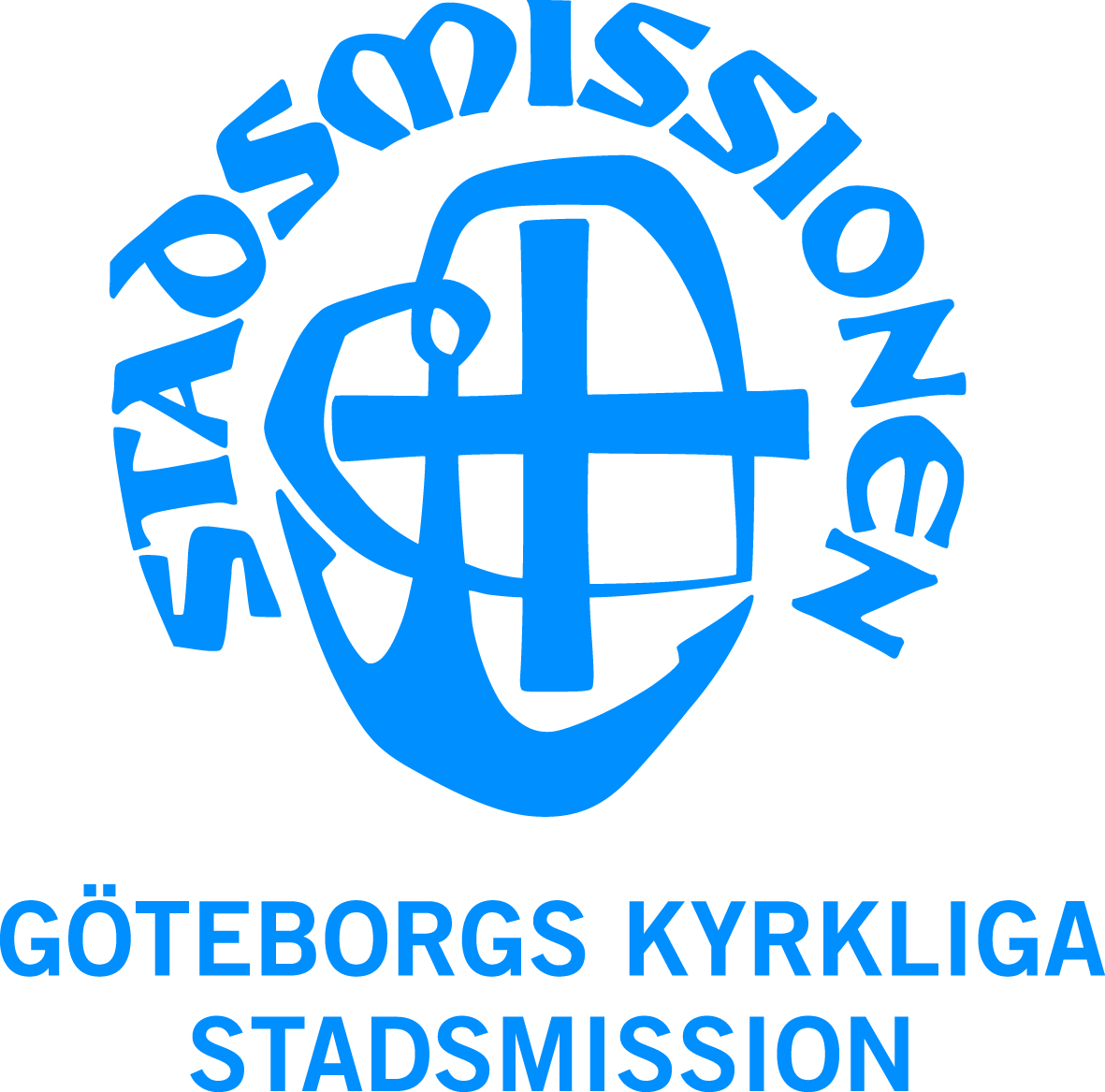 APPLICATION FORM FOR ”ETT STEG NÄRMARE” PROGRAMRead first the program description and eligibility criteria, think if you are motivated and interested to join us, then fill in this application! Please complete this application in as much detail as possible. Thank you for applying!PLEASE WRITE IN CAPITAL LETTERSHAVE YOU STUDIED BEFORE? WHERE? WHAT? HOW LONG? HAVE YOU WORKED BEFORE? WHICH SECTOR? HOW MANY YEARS? WHICH POSITION? WHY DO YOU WANT TO JOIN THE PROGRAMME? WHAT ARE YOUR EXPECTATIONS FROM THE PROGRAMME?Please complete this section in as much detail as possible.ARE YOU LEGALLY ENTITLED TO WORK IN SWEDEN?                     PLEASE READ CAREFULLY BEFORE SIGNING I certify that the information contained in the above application and any document annexed to it is complete, exact and truthful in every respect. I understand and accept that any omission or untruth in these respects shall be considered sufficient cause for dismissal. Furthermore, if selected, I agree to respect and adhere to all policies and regulations. I hereby authorise the staff involved in the programme “Ett Steg närmare” to collect, process and share my personal data with respective partners. This includes storing my personal data in a file system or database for this purpose. We thank all candidates for their interest, however, only those candidates considered for an interview will be contacted.I have carefully read, and agree to the above.   	        _______________________________________   Signature:  Name                                                                                                               Date:Name:___________________________________________________                         First                                                  Last                                    Gender and Year of Birth:  ___________                Address: __________________________________________Street: ______________________________________________                                                                                                                  City: ____________                                   Postal Code : ___________    Telephone: _____________________Email: _________________________________________________                    LANGUAGES English   Can you speak?                      Can you read?                       Can you write?            Other Languages: ___________ __________________________ Education LevelName of School When did you finish the education? What did you study? Name of Diploma / Degree Example:Secondary High School Example:National Secondary High SchoolExample2008Example:Electrician Example:Electrician degreeName of last employer (company) Name of last employer (company) City, Country City, Country Telephone Telephone Type of work Date started Date started Last date worked Last date worked Training Course obtained within the CompanyName of last employer (company) Name of last employer (company) City, Country City, Country Telephone Telephone Type of work Date started Date started Last date worked Last date worked Training Course obtained within the CompanyYes             No If you don’t know, please do not hesitate to contact us if you want more information about your rights and obligations in Sweden.